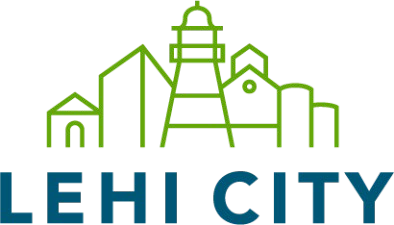 Lehi City Senior Center Community Room Rental Agreement123 North Center Street   Lehi, UT 84043	385-201-1000GeneralThe renter of the facility must be at least 18 years of age.The Lehi Senior Center Community Room is located at the Lehi Legacy Center.Ordinances and rulings of Lehi City Corporation (hereafter referred to as the City) as to the occupancy capacity, use, and other safety factors shall be observed at all times.The facility shall not be used for sales, or promotional purposes, or for monetary or pecuniary gain of any form or nature whatsoever.Any sound system, video, music, etc., shall be kept at a low volume so as not to disturb     others using the facility and/or neighboring residents.Renter shall be present during the period of the reservation from set-up through clean-upIf the facility is not left clean, the renter will be assessed a $40 per hour cleaning fee to be taken out of the deposit.Failure to comply with any of the terms of the Rental Agreement shall cause the individual and/or group to forfeit the privilege to reserve the facility for one year.Rental FeesRental fees for the facility shall be assessed as specified in the Lehi City Consolidated Fee Schedule.No fees shall be pro-rated for a portion of an hour.Security DepositThe purpose of the security deposit is to ensure proper clean-up and care of facility. If the facility is left dirty and/or damaged by the renter, the City shall retain part or all of the   deposit. The Security deposit must be paid through SportSites with a separate transaction from the Room Rental Fee.If the renter stays past the reserved time or would like to add additional time after their reservation begins, they will forfeit their deposit.If costs to clean and/or repair the facility exceeds the amount of the deposit, the renter shall be responsible for additional costs. If the renter fails to pay the additional costs as requested by Lehi City, the renter shall be responsible for all collection costs and/or attorney’s fees.It is the responsibility of the Renter, after the event is over, to contact the Lehi City Information Center to request their security deposit back.Cancellations and RefundsIf you need to cancel your reservation, it is recommended that it be requested as soon you  know you need to cancel your event to allow the possibility of re-renting the room. Cancelations can be done on-line at Sportsites or you can call the Information Center at 385-201-1000.Please be aware of our cancellation policy for the months of November and December. Because this is our busiest time of year ALL RESERVATIONS ARE FINAL for these two months! Cancelling your event during these months will forfeit your deposit. For more information, please call our Information Center Department.Food and DrinkNo alcoholic beverages or tobacco are permitted on City property. Any violation will   result in forfeit of deposit and renter will not be allowed to return to the facility.Use of the kitchen by the renter shall be for food serving only. Incidental use of the appliances shall be permitted only to maintain temperature of foods and beverages to be served during the event.The renter shall be responsible to provide dishes, cups, glasses, eating and serving utensils, dish soap, kitchen and table linens, as they are not provided by the City.Set-up and Clean-upEquipment or decorations shall be used in such a manner as to prevent damage of any kind to the facility and its furnishings.No decorations will be permitted which are tacked, stapled, nailed, or otherwise   	fastened to the walls, ceilings, doors, or floors of the facility.If paper is used to cover tables, the renter shall be responsible to remove all tape from the tables. No covering may be tacked, stapled, nailed, or fastened in any manner which will    damage the tables.Rental of the facility include the use of tables and chairs as noted in the rental agreement.The dishwasher and warming oven are not to be used.  Pans in the warming oven are not to be taken out.Renter must pay for all time spent in the building – this includes set up and clean up time.Renter is responsible for set-up and clean-up for the event. This shall include, but is not limited to:Cleaning floors (community room & kitchen)Emptying trash to appropriate dumpsters (North of building)Wiping off tables and chairs, kitchen counters, sinks, etc.The City shall provide the following cleaning equipment and supplies:Vacuum cleanerMop & BucketMulti-purpose cleaner and floor cleanerBroom and dustpanTrash bagsRenter is responsible to leave the parking lot free of trash and debris from the event, such as rice, seed, or vehicle decorations from weddings.The Senior Center facility should be left the way it was when it was rented.